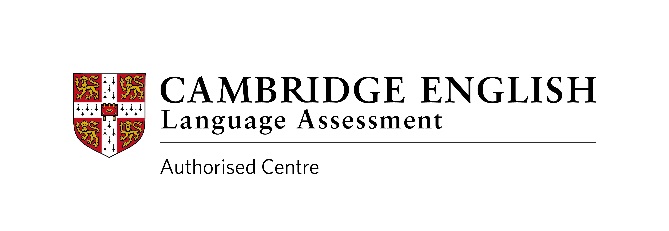 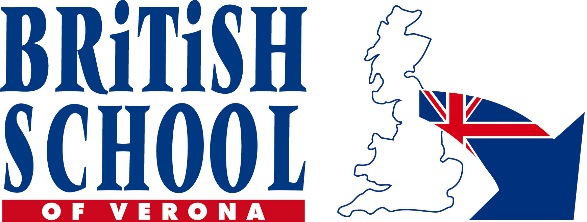 Via Caprera, 6/a – 37126 Verona Tel. 045.8009505 verona@britishschool.com                COMPILARE IN STAMPATELLO 				MODULO ISCRIZIONI ESAMI INDIVIDUALE Data ________________________________				Firma (del genitore se lo studente è minorenne) ______________________________________REGOLAMENTO ISCRIZIONE ESAMI (LEGGERE CON ATTENZIONE)DOCUMENTI ESAME: Il “Confirmation of Entry” (COE) riportante gli orari e la/le sede/i delle diverse prove sarà inviato via email con circa 10 giorni di anticipo rispetto alla data della prima prova. IMPORTANTE: in caso di mancata ricezione entro i termini indicati si prega di contattare tempestivamente la Segreteria allo 045.8009505. Il documento di cui sopra dovrà essere esibito durante tutte le prove unitamente ad un documento d’identità.TEST DAY PHOTO: al fine di innalzare gli standard di sicurezza e di validità degli esami, l’università di Cambridge ha introdotto l’obbligo di fotografare i candidati prima di una delle prove. Tale regola si applica solo agli esami: PET, FCE, CAE e CPE. Sono esclusi gli studenti minorenni. Le immagini saranno successivamente caricate sul sito protetto “Online Results Verification Service” e le credenziali d’accesso potranno essere fornite a terzi solo dallo studente stesso. Cambridge Assessment English si riserva il diritto di non emettere il risultato dei candidati ai quali non è stata fatta la foto laddove obbligatoria.PROVE SCRITTE: possono tenersi al mattino o al pomeriggio a seconda dell’esame prescelto. Si ricorda che le prove scritte possono avvenire prima di quelle orali.PROVE ORALI: la data e l’orario della prova orale viene fissata inderogabilmente dal centro esami nel periodo denominato “Speaking Window” riportato sul “Calendar and Fees”. La convocazione della prova orale potrà avvenire prima o dopo la prova scritta. Si prega di segnalare all’atto dell’iscrizione eventuali giorni in cui, a causa di impegni personali e improrogabili, non sarà possibile per il candidato sostenere tale prova. RICHIESTA DI CAMBIO DATA D’ESAME: una volta effettuata l’iscrizione ad una determinata sessione (la sessione è determinata dalla data della prova scritta) non è possibile richiedere lo spostamento ad un’altra data. Qualora lo studente richiedesse comunque tale spostamento, sarà tenuto ad una nuova iscrizione perdendo al contempo la quota pagata in precedenza. Inoltre, qualora tale spostamento avvenisse dopo la scadenza delle iscrizioni della nuova sessione, lo studente sarà tenuto a versare anche la mora prevista in quel momento.ASSENZA PER MALATTIA: i candidati assenti per motivi di salute i giorni delle prove potranno richiedere il rimborso parziale di circa il 50% della quota versata inviando il certificato medico entro 6 giorni dalla data dell’esame, sotto forma di buono con validità di 12 mesi.TARIFFE: le tariffe Scuole e Università sono riservate agli studenti iscritti direttamente dalla propria Scuola o Università oppure presentando dichiarazione di assenso dell’istituto di appartenenza.PAGAMENTO QUOTE: le quote d’iscrizione potranno essere versate tramite bonifico bancario intestato a: British School of Verona Sas – UNICREDIT BANCA – IBAN IT 02 H 02008 11705 000014858565 specificando nome e cognome del candidato, esame e data scelta.ISCRIZIONI DOPO LA SCADENZA: Vengono accettate a discrezione del centro. Sono soggette a penale le iscrizioni giunte in ritardo rispetto alle date indicate in tabella. Versioni PB: da € 40,00 (fino a 15 gg. dopo la scadenza) a € 80,00 (oltre 16 gg. dopo la scadenza). Versioni CB: € 40,00 entro e  non oltre 6 gg. dopo la scadenza.RISULTATI: i risultati saranno disponibili entro 3/6 settimane dalla data degli scritti e saranno visionabili sul sito indicato nel COE (previa registrazione con le credenziali fornite sul COE stesso). CERTIFICATI: I certificati saranno disponibili presso il nostro Centro Esami: Versioni PB: 6 settimane dopo la data d’esame Versioni CB: 4 settimane dopo la data d’esame. Gli studenti saranno avvisati dell’arrivo dei certificati tramite mail. Su richiesta si effettua la spedizione del certificato solo tramite corriere espresso al costo aggiuntivo di € 12,00. Data_________________________________					Firma per presa visione del regolamento________________________________CognomeNomeNomeData e luogo di nascitaSessoSesso Maschio	            Femmina Maschio	            Femmina Maschio	            Femmina Maschio	            Femmina Maschio	            FemminaIndirizzoCittà CAPCAPScuola ProvenienzaCellulareEmailEmailSpecial Requirements(dislessia, disortografia, problemi di udito…) No	           Si (*)        No	           Si (*)        No	           Si (*)       (*) da documentare con certificato medico(*) da documentare con certificato medico(*) da documentare con certificato medico(*) da documentare con certificato medico(*) da documentare con certificato medico(*) da documentare con certificato medico(*) da documentare con certificato medicoSpecial Requirements(dislessia, disortografia, problemi di udito…)Note:Note:Note:Note:Note:Note:Note:Note:Note:Note:CERTIFICAZIONE A2B1B2B2C1C2YLE YLE YLE YLE CERTIFICAZIONE KEY - KEY FSPET - PET FSFCE – FCE FSFCE – FCE FSCAECPESTARTERSSTARTERSMOVERSFLYERSDATA ESAME   PB           CB  PB           CB  PB           CB LE SESSIONI SI ATTIVERANNO SOLO AL RAGGIUNGIMENTO DEL NUMERO MINIMO DI CANDIDATI LE PROVE D’ESAME POTRANNO ESSERE SVOLTE IN PIU’ GIORNATE (vedi speaking window)LE SESSIONI SI ATTIVERANNO SOLO AL RAGGIUNGIMENTO DEL NUMERO MINIMO DI CANDIDATI LE PROVE D’ESAME POTRANNO ESSERE SVOLTE IN PIU’ GIORNATE (vedi speaking window)LE SESSIONI SI ATTIVERANNO SOLO AL RAGGIUNGIMENTO DEL NUMERO MINIMO DI CANDIDATI LE PROVE D’ESAME POTRANNO ESSERE SVOLTE IN PIU’ GIORNATE (vedi speaking window)LE SESSIONI SI ATTIVERANNO SOLO AL RAGGIUNGIMENTO DEL NUMERO MINIMO DI CANDIDATI LE PROVE D’ESAME POTRANNO ESSERE SVOLTE IN PIU’ GIORNATE (vedi speaking window)LE SESSIONI SI ATTIVERANNO SOLO AL RAGGIUNGIMENTO DEL NUMERO MINIMO DI CANDIDATI LE PROVE D’ESAME POTRANNO ESSERE SVOLTE IN PIU’ GIORNATE (vedi speaking window)DATA ALTERNATIVA ESAME (OBBLIGATORIA) PB           CB PB           CB PB           CBLE SESSIONI SI ATTIVERANNO SOLO AL RAGGIUNGIMENTO DEL NUMERO MINIMO DI CANDIDATI LE PROVE D’ESAME POTRANNO ESSERE SVOLTE IN PIU’ GIORNATE (vedi speaking window)LE SESSIONI SI ATTIVERANNO SOLO AL RAGGIUNGIMENTO DEL NUMERO MINIMO DI CANDIDATI LE PROVE D’ESAME POTRANNO ESSERE SVOLTE IN PIU’ GIORNATE (vedi speaking window)LE SESSIONI SI ATTIVERANNO SOLO AL RAGGIUNGIMENTO DEL NUMERO MINIMO DI CANDIDATI LE PROVE D’ESAME POTRANNO ESSERE SVOLTE IN PIU’ GIORNATE (vedi speaking window)LE SESSIONI SI ATTIVERANNO SOLO AL RAGGIUNGIMENTO DEL NUMERO MINIMO DI CANDIDATI LE PROVE D’ESAME POTRANNO ESSERE SVOLTE IN PIU’ GIORNATE (vedi speaking window)LE SESSIONI SI ATTIVERANNO SOLO AL RAGGIUNGIMENTO DEL NUMERO MINIMO DI CANDIDATI LE PROVE D’ESAME POTRANNO ESSERE SVOLTE IN PIU’ GIORNATE (vedi speaking window)Pagamento: School         BB Tariffa Intera € ___________ Tariffa Intera € ___________ Tariffa ISP € _________   Tariffa ISP € _________   Tariffa ISP € _________   Tariffa CRUI €________ Tariffa CRUI €________ Tariffa MIUR €_______ Tariffa MIUR €_______ Tariffa MIUR €_______NoteUSO UFFICIOPRIVATISTAPREP. CENTRESTUDENTE INTERNOESAMINATORI DA ESCLUDEREESAMINATORI DA ESCLUDEREUSO UFFICIO